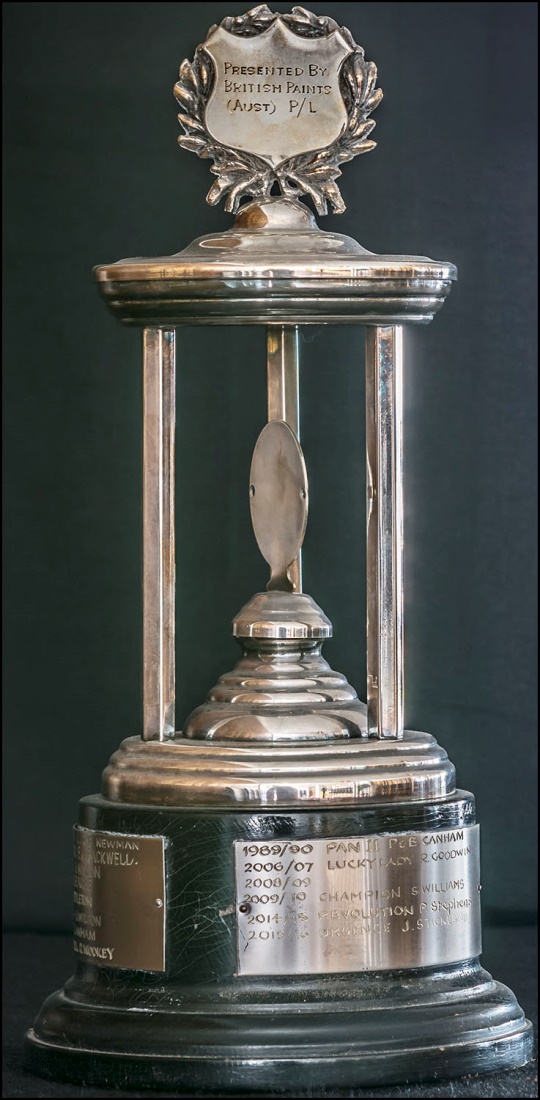 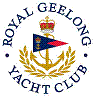 Royal Geelong Yacht Club Inc.Est 1859Trophy Deed of Gift.Trophy Deed of Gift.Trophy:British Paints TrophyPresented by:British PaintsDate:1961For:Most Improved DragonRemarks / Revisions2006: Reallocated to Division III Portarlington Race WinnerClick HERE for Div III Portarlington Race,Click HERE for Div III Portarlington Race,